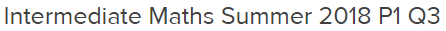 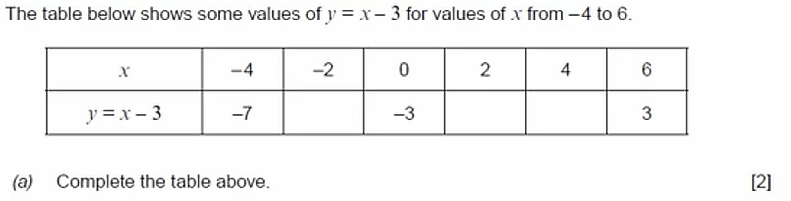 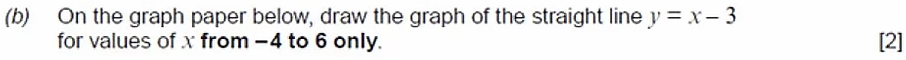 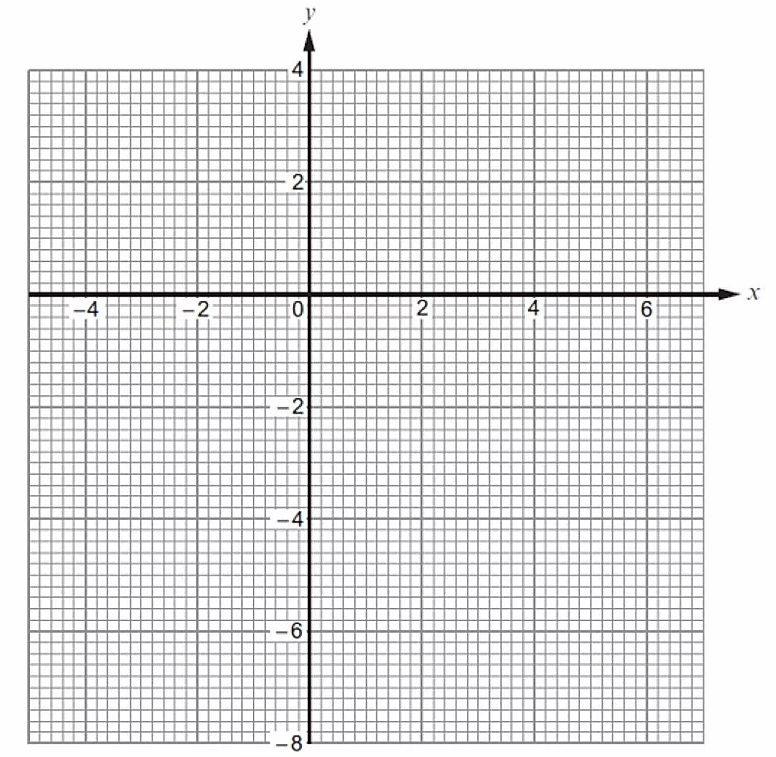 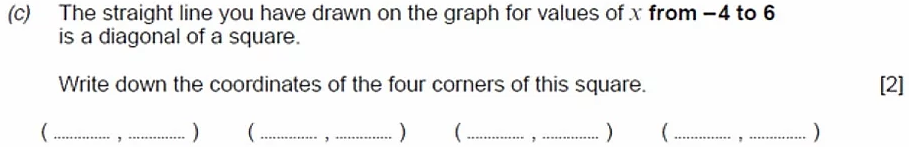 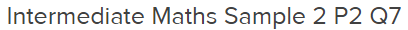 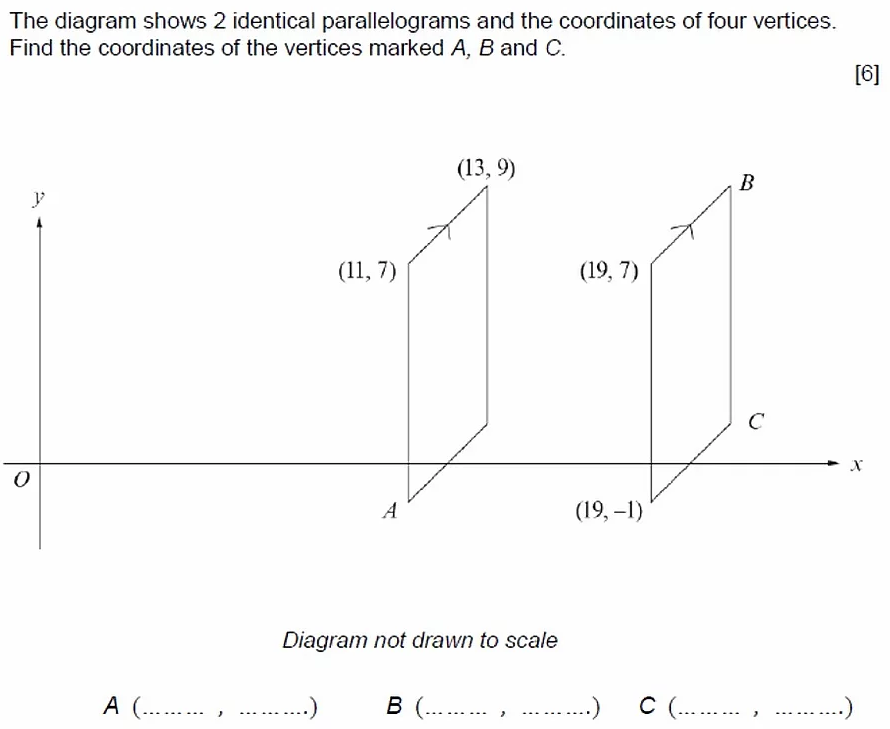 _____________________________________________________________________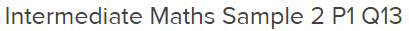 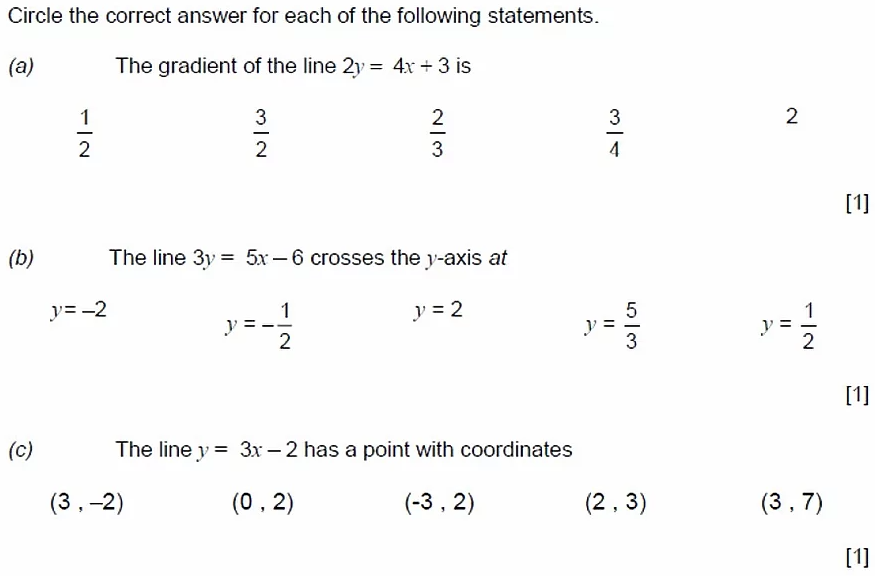 ___________________________________________________________________________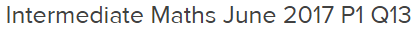 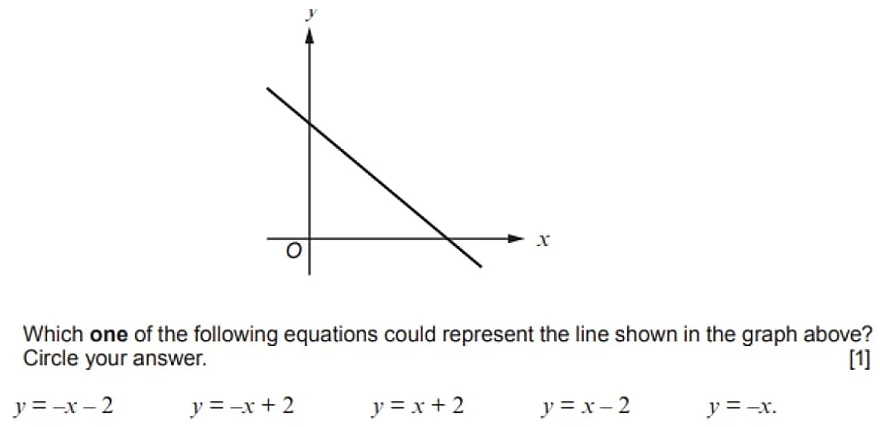 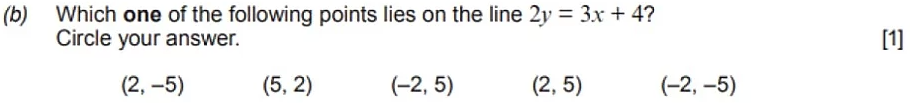 ___________________________________________________________________________________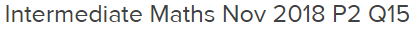 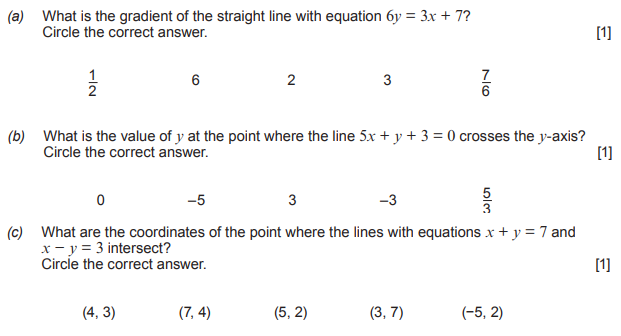 _______________________________________________________________________________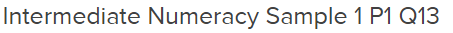 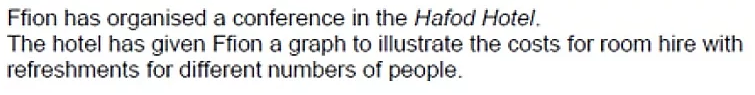 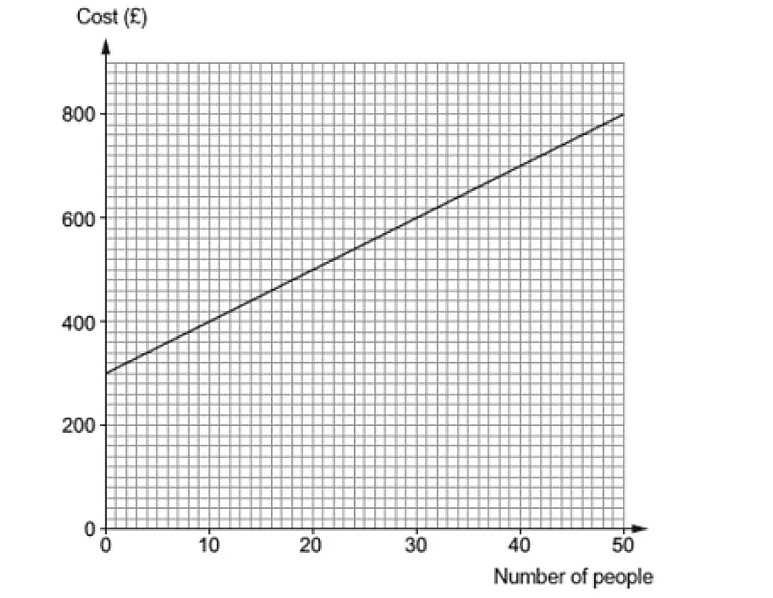 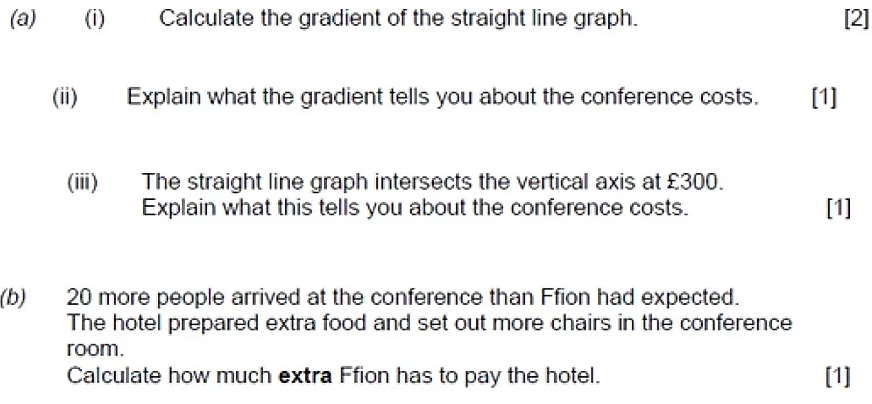 ________________________________________________________________________________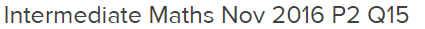 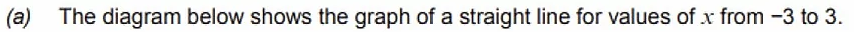 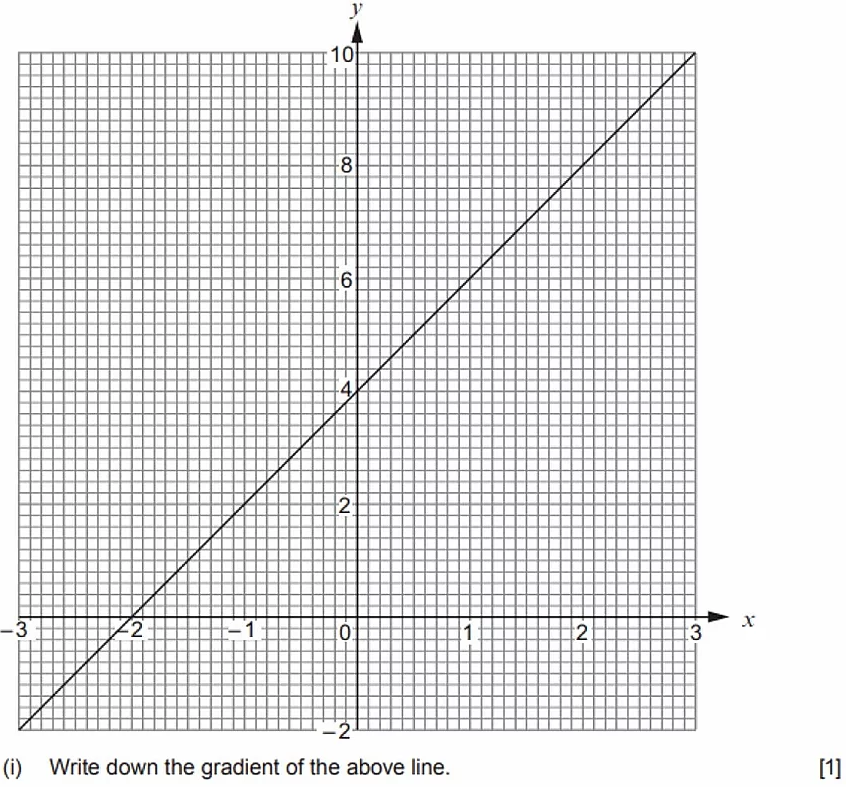 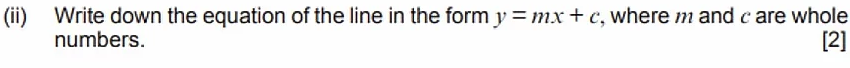 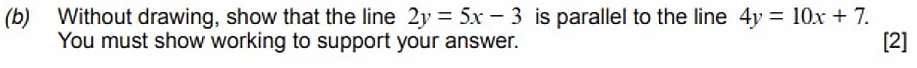 ______________________________________________________________________________________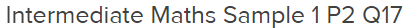 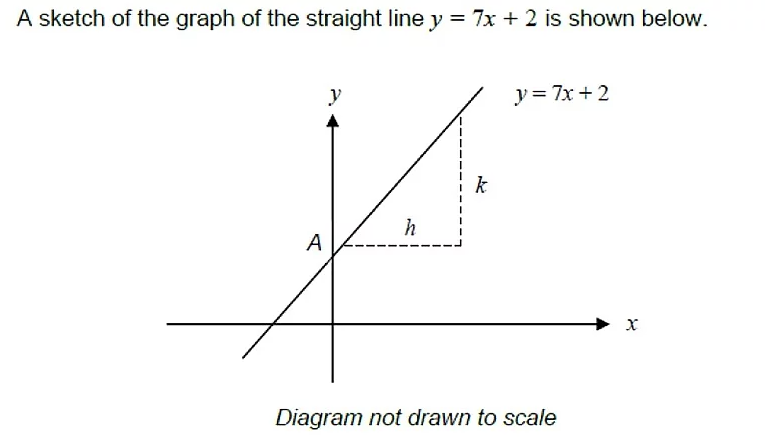 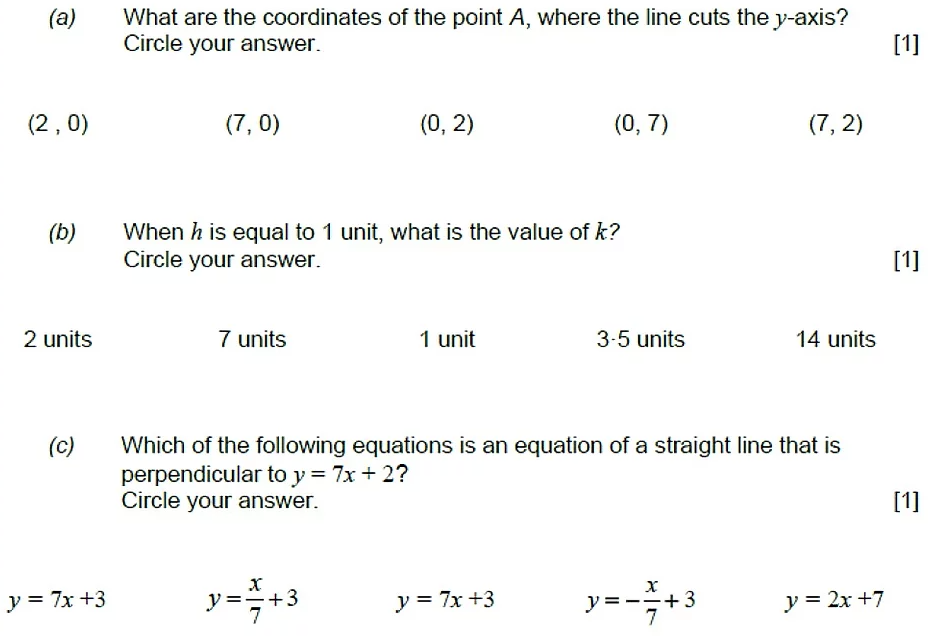 ________________________________________________________________________________